Расписание на 18 маяРасписание на 19 маяРасписание на 20 маяРасписание на 21 маяРасписание на 22 маяПредметыУчитель/электронный адресТема урокаЗаданияКомментарии ( ресурсы)Русский языкТихонова Евгения Николаевнаevgeniya-t05@yandex.ruРазвитие речи № 41 Обучающее устное сочинение по картине Огюста Ренуара «Девочка с лейкой».В учебнике стр. 122-123 устно отвечать на вопросы.(картину можно найти в конце учебника Литературное чтение)Родной язык и родная литератураТихонова Евгения Николаевнаevgeniya-t05@yandex.ruПодготовка и планирование творческой работы по теме: «Сочиняем волшебную сказку».Защита творческой работы.Сочини волшебную сказку и оформи иллюстрацией.МатематикаТихонова Евгения Николаевнаevgeniya-t05@yandex.ruЗнакомство с понятием «равносоставленные» фигуры. Практическая работа № 18 «Составление и разрезание равносоставленных фигур». Определение равносоставленных и равновеликих фигур среди других геометрических фигур. Свойство равносоставленных фигур.В учебнике стр. 122 № 370 (устно), № 373№ 374 (выполни в р.т. стр. 83 № 199),  № 375, № 376.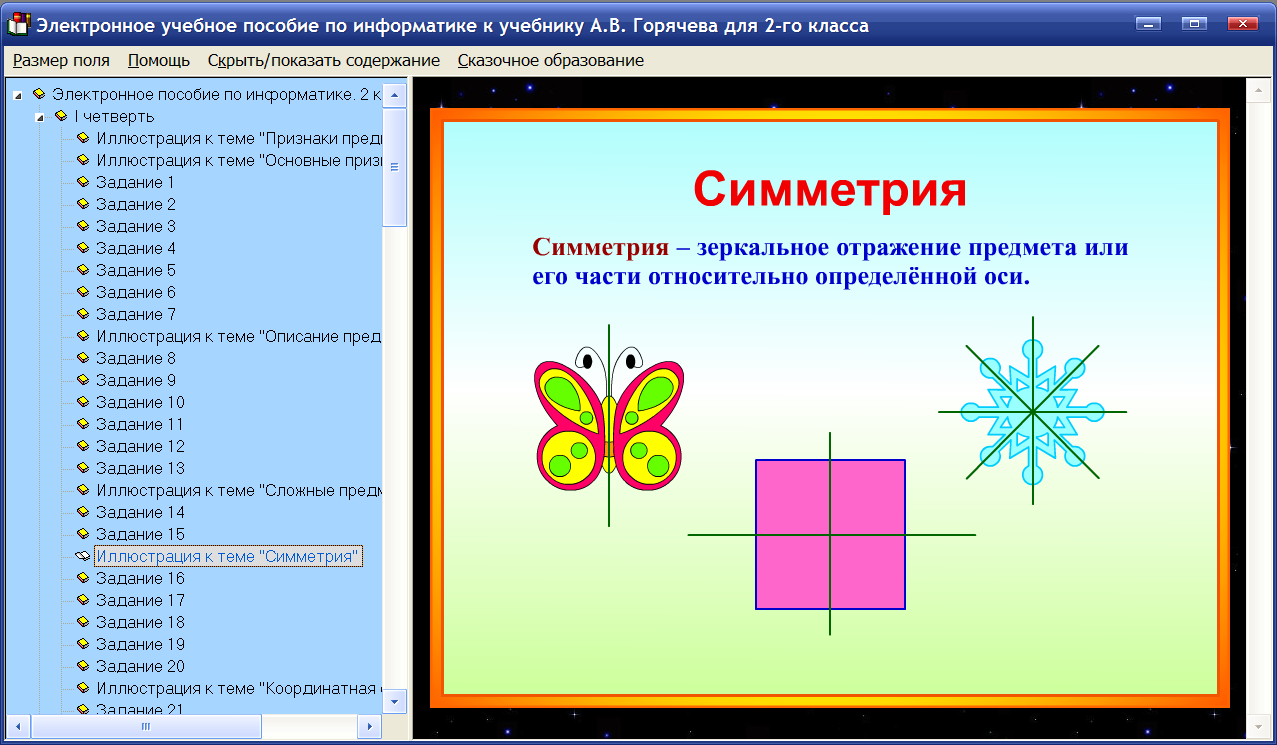 ПредметыУчитель/электронный адресТема урокаЗаданияКомментарии ( ресурсы)Литературное чтениеТихонова Евгения Николаевнаevgeniya-t05@yandex.ruХарактеры героев рассказа А.Гайдара «Чук и Гек. Дорога к отцу». Сравнительный анализ. Поиск опорных слов для пересказа текста рассказа А.Гайдара «Чук и Гек. Вот и приехали…» от третьего лицаВ учебнике стр. 162 – 165 читать и устно ответить на вопросыТехнологияТихонова Евгения Николаевнаevgeniya-t05@yandex.ruПрактика работы на компьютере Графические редакторы. Работа с простыми графическими объектамиНарисовать прямоугольник и квадрат в программе «Paint»Русский языкТихонова Евгения Николаевнаevgeniya-t05@yandex.ruОбобщение и систематизация знаний по теме: «Изменение глаголов настоящего и будущего времени», «Изменение глаголов прошедшего времени по родам».В р.т. стр. 91-92 упр. 102МатематикаТихонова Евгения Николаевнаevgeniya-t05@yandex.ruВысота треугольника. Практическая работа № 19«Построение различных видов треугольников. Проведение в треугольнике высоты».Письменная и устная нумерация. Название, последовательность и запись чисел от 0 до 1000000. Классы и разряды.В учебнике на стр. 124 выполни № 378, №380 и № 381 – устно.Выполни в р.т. стр. 84Окружающий мирТихонова Евгения Николаевнаevgeniya-t05@yandex.ruОбобщение и систематизация знаний по теме «Путешествие в прошлое» Тестовая проверочная работа№20В учебнике стр. 132-135 прочитать, выполнить в р.т. стр. 43Можно посмотреть видеоурок: https://www.youtube.com/watch?v=Yourr3laAIAПредметыУчитель/электронный адресТема урокаЗаданияКомментарии ( ресурсы)Литературное чтениеТихонова Евгения Николаевнаevgeniya-t05@yandex.ruУстное изложение рассказа А.Гайдара «Чук и Гек. Одни в лесной сторожке». по коллективно составленному плану.Характеры героев рассказа А.Гайдара «Чук и Гек. Одни в лесной сторожке». Сравнительный анализ.В учебнике стр. 166- 173 читать и устно отвечать на вопросы Иностранный язык (английский)Степанова Анна Валерьевнаanna_valerevna1202@mail.ruПовторение Past Simple.Правила  прибавления  и чтения окончаний  правильных глаголов.Рт. упр. 1 с. 56Перед выполнением задания посмотреть  видео фрагмент https://youtu.be/wOe5ne2Zk4UРусский языкТихонова Евгения Николаевнаevgeniya-t05@yandex.ruОбобщение и систематизация знаний по теме: «Глагол. Начальная форма глагола. Изменение глаголов по временам». Выполнить упр. 212 (Спиши предложения. Подчеркни глаголы, определи их время и число. Выдели окончания глаголов)Запомнить правило в учебнике на стр. 188МатематикаТихонова Евгения Николаевнаevgeniya-t05@yandex.ruДействия первой и второй ступени. Порядок арифметических действий в числовом выражении.Решение задач на разностное и кратное сравнение площади и периметра геометрических фигур.В учебнике стр.129 № 393, № 394(выполнить в учебнике), № 395 (Выбери два треугольника, из которых можно составить прямоугольник. Начерти прямоугольник),№ 396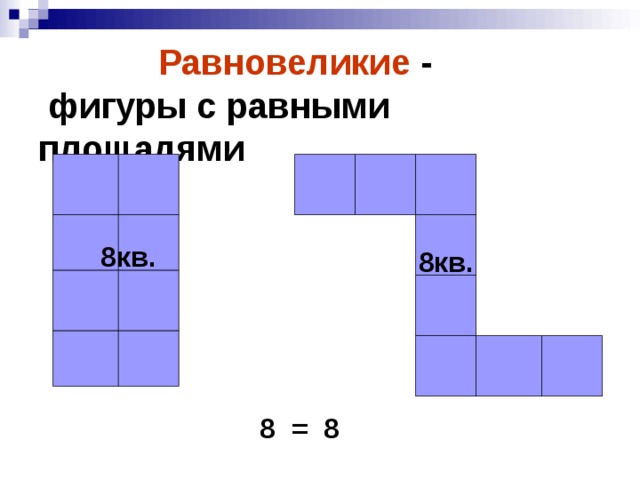 Можно посмотреть видеоурок; https://www.youtube.com/watch?time_continue=260&v=1aKAW2Z4KSA&feature=emb_logoПредметыУчитель/электронный адресТема урокаЗаданияКомментарии ( ресурсы)Литературное чтениеТихонова Евгения Николаевнаevgeniya-t05@yandex.ruЦенности жизни в рассказе А.Гайдара « Чук и Гек . Вот оно- счастье! ». Поход в «Музейный дом». Репродукция К. Юона «Весенний солнечный день. Сергиев.Посад». Обобщение и систематизация знаний по разделу «Сравниваем прошлое и настоящее». Проверочная работа № 8 по разделу.В учебнике стр. 174-183, нарисовать иллюстрацию к рассказу «Чук и Гек»Иностранный язык (английский)Степанова Анна Валерьевнаanna_valerevna1202@mail.ruПовторение Past Simple.Подведение итогов года. Р.т. упр 3 с. 58Учебник, рабочая тетрадь.Русский языкТихонова Евгения Николаевнаevgeniya-t05@yandex.ruОбобщение и систематизация знаний по теме: «Разбор частей речи по составу», «Морфологический разбор имени существительного, прилагательного и глагола».Развитие речи № 42 Обучающее письменное сочинение на основе собственных наблюдений по теме: «Я жду лето».В учебнике стр. 189-190 упр. 213Окружающий мирТихонова Евгения Николаевнаevgeniya-t05@yandex.ruДостопримечательности родного края (виртуальная экскурсия по городу)Нарисовать рисунок «Люблю тебя, мой Ярославль»В восьмёрку основных городов Золотого Кольца России включён один из древнейших городов — Ярославль. Город был заложен Ярославом Мудрым предположительно в 998-1010 годах. В то время Князь Ярослав Мудрый владел Ростовским престолом и прилагал немало усилий для процветания и спокойствия своих владений.Предлагаю посмотреть экскурсию https://www.youtube.com/watch?v=iyCYOGDfNRUПредметыУчитель/электронный адресТема урокаЗаданияКомментарии ( ресурсы)Русский языкТихонова Евгения Николаевнаevgeniya-t05@yandex.ruЗадание для членов клуба «Ключ и заря». Развитие речи № 43 «Учимся писать сочинение по наблюдениям».В учебнике стр. 124-127 прочитать.МатематикаТихонова Евгения Николаевнаevgeniya-t05@yandex.ruГеометрия на бумаге в клетку. Упражнения на построение геометрических фигур.Составление и решение простых и составных задач на основании данных, взятых из таблицы, схем или заданных математических отношений.В учебнике стр. 132 № 399 и № 400 – устно, № 401, 402 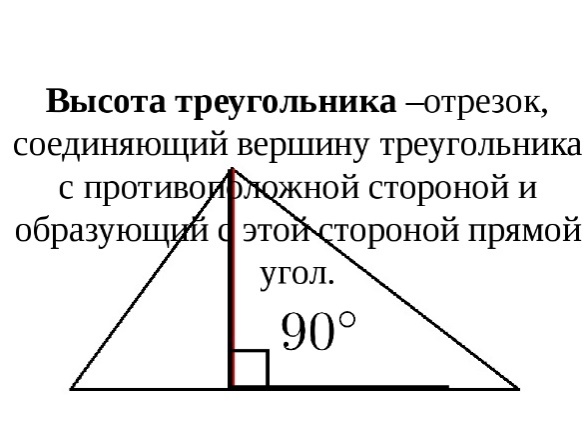 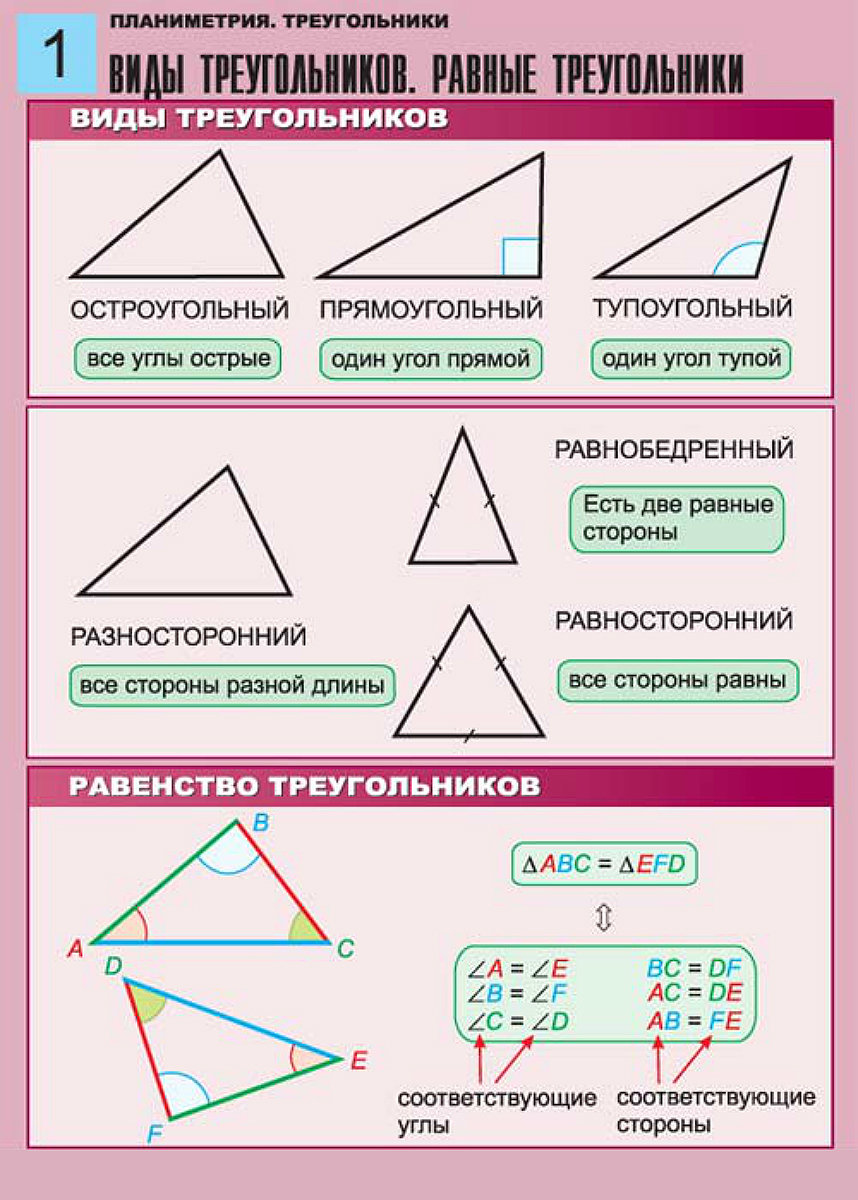 Музыка Малыгина О.И malolya68@yandex.ru Интонация и развитие в музыке.Послушать музыкальные произведения 1.«Мелодия» П.И.Чайковского.2.«Весенняя песня»  В.А.Моцарта 3.Норвежская народная песня «Камертон» .Отгадать кроссворд "Певческие голоса"Звуковые файлы и видеофрагменты в папке в рид